Southside Junior High 2023-2024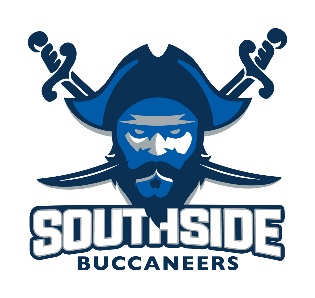 6th, 7th, 8th GradesSchool Supply ListOne Inch BinderBinder Dividers4 function calculator (6th and 7th grade) or Scientific calculator (8th grade)2 Highlighters (different colors)1 box colored pencils/markers1 pair wired earbuds (inexpensive pair) Loose Leaf PaperPencils1 pocket folderStudents need to bring the following supplies to their HOMEROOM teacher:1 roll of paper towels1 box of Kleenex1 pack disinfectant wipes1 pack dry erase markers